Undergraduate Council Meeting Minutes March 30, 2021
Voting members present: Molly Bolger, Barbara Citera, Joan Curry, Leslie Dennis, Neel Ghosh, Melissa Goldsmith, Kelly Leslie, Shujuan Li, Todd Lutes, Roman Lysecky, Moe Momayez, Holly Nelson, Amber Rice, Cameron Rua Smith, Anthony Sanchez, Claudia Stanescu, Rich Vaillancourt, Joost Van Haren, Suzie Weisband Non-voting members present:  Roxie Catts, Liz Sandoval, Abbie Sorg, Alex Underwood, Craig Wilson, Melanie MaddenVoting members absent: David Graizbord, Jack Haskins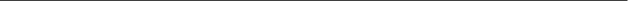 Call to orderNeel Ghosh called the meeting to order at 3:32 pm, with a quorum of 20 voting members present. 
Approval of February 23, 2021 meeting minutesThe February 23, 2021 meeting minutes were approved by majority vote.
Items for DiscussionCurriculum & Policies Subcommittee – Molly BolgerGeneral Education Curriculum RefreshProgram ProposalAssociated Policies Proposal
Susan’s group put a lot of work together to support the change. People are worried about the big changes coming and how it is going to be pulled off. A lot of work around transfer students and credits. Resulted in policy changes. Concerns about complexity of how students would navigate GenEd. Attributes are only required after the 3rd year of implementation. Learned a lot about innovative building connections courses. The most concerning are the majors with a lot of unites have been given exemptions and have been proposed to go away with may being resolved and others remaining. Students can double dip 9 units of GenEd and their major. This will help students fulfill their major but there are concerns overall as well. Neel motioned to approve; Molly seconded. Motioned passed with 16 yes votes, and 2 abstentions. Consent Agenda, Academic Program Subcommittee – Suzie WeisbandUG Mod BS in Retail and Consumer Sciences, College of Agriculture & Life Sciences UG Mod BA in American Indian Studies, College of Social & Behavioral Sciences Consent agenda passed with 19 yes votes. New Action Items for VoteBS in Information Science & Technology, Emphasis in Interactive & Immersive Technologies, College of Social & Behavioral Sciences 
This a subplan to focus on data and VR web design development. It includes data science skills and major coursework but focuses less on data science and analysis and more on how to convey information to users in already established emerging technology. 
Todd motioned to approve; Neel seconded. Motion passed with 18 votes.BS in Information Science & Technology, Emphasis in Data Science, College of Social & Behavioral Sciences 
This is the second subplan request and is similar to the item listed above. Todd motioned to approve; Barbara seconded. Motion passed with 18 yes votes.BS in Geosciences, Emphasis in Gem Science, College of Science

Barbara motioned to approve; Joost seconded. Motion passed with 18 yes votes. 
Certificate, Military Families, College of Applied Science & Technology Joost motioned to approve; Todd seconded. Motion passed with 18 yes votes. BS in Medicine, College of Medicine
This program has been in the planning phase for some time. There have been several letters of opposition. Ultimately, Faculty Senate (FS) will be voting on it. If it is a unanimous vote, it will go to FS. Todd has made the effort to reach out and make changes to address the concerns that opposing colleges have expressed. Some of the opposition believes the degree is not good for students and could damage existing programs. One of the main issues was the name. Although ‘Medicine’ is known to be an undergraduate degree in other countries, it does not align well with US standards and needs.Todd motioned to approve; Suzie seconded. Motion carried with 5 yes votes, 9 no votes and 5 abstentions. Deferred to FS. Meeting Adjourned at 5:02 pm. Respectfully prepared by Kayla Williams